1 ЦЕЛЬ РАБОТЫ1.1 Изучить работу схемы компенсационного стабилизатора напряжения.1.2 Определить характеристики исследуемого стабилизатора напряжения.2 ПРИБОРЫ И ОБОРУДОВАНИЕ2.1 Персональный компьютер.2.2 Программа Multisim2.3 Калькулятор.3 ТЕХНИКА БЕЗОПАСНОСТИ3.1	Перед началом работы ознакомится с инструкцией по техники безопасности №1-02: «Выполнение лабораторно-практических работ на ПЭВМ» и инструкцией №2-95: «Оказание первой помощи пострадавшим от электрического тока».3.2	Работать с оборудованием в строгом соответствии с инструкцией к лабораторной работе.4 ПОРЯДОК ВЫПОЛНЕНИЯ РАБОТЫ4.1 Исследуемая схема приведена на рисунке 1.4.1.1. Ознакомиться с правилами управления работой схемы и изменения параметров элементов схемы (C:\Рабочий стол\ИПСВТ\ЛР 2014\Схемы\Работа в Multisim)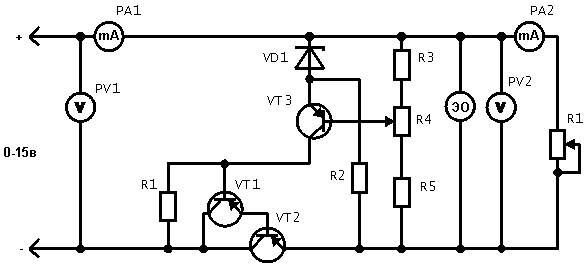 Рисунок 14.2 Определение зависимости выходного напряжения от входного при постоянной нагрузке.4.2.1 Подключить приборы согласно схеме.4.2.2 Подать на вход стабилизатора напряжение источника питания и измерить напряжение на выходе. Изменяя напряжение на входе  измерять напряжение на выходе (произвести 6 измерений )4.2.3  Результаты измерений занести в таблицу 1.Таблица 14.2.4 По результатам измерений построить график зависимости выходного напряжения от входного Uвых = f ( Uвх )4.3 Определение коэффициента стабилизации.          Кст  = ( ΔUвх*Uвых)\ ( ΔUвых*Uвх)где Uвх –изменение входного напряжения, Uвых –номинальное значение выходного напряжения, Uвых –изменение выходного напряжения при изменении входного, Uвх –значение входного напряжения, при котором достигается Uвых.4.3.1 Определите по графику п. 4.2.4. напряжение стабилизации.4.3.2 Установите напряжение на входе так, чтобы Uвых = Uст. После этого произведите поочередно расстройку напряжения на входе +- 20% от установленного значения.4.3.3 Результаты измерений занесите в табл.2Таблица 24.3.4 Рассчитайте коэффициент стабилизации по формуле 1.4.4 Снятие нагрузочной характеристики.4.4.1 Установите на выходе напряжение стабилизации.4.4.2 Изменяя сопротивление нагрузки измерить выходной ток и напряжение.4.4.3 Результаты измерений занести в табл. 3.4.4.4 По результатам измерений построить графики зависимости выходного напряжения и тока от  нагрузки.5 КОНТРОЛЬНЫЕ ВОПРОСЫ5.1 Поясните назначение элементов схемы.5.2 Что показывает статическая ошибка?5.3 Что такое составной транзистор?5.4 Изобразите ВАХ стабилитрона.6 СОДЕРЖАНИЕ ОТЧЕТА1 Цель работы.2 Приборы и оборудование.3 Порядок выполнения работы.4 Выводы по работе.5 Контрольные вопросы.РЕКОМЕНДУЕМАЯ ЛИТЕРАТУРА1. Вересов Г.П., “Электропитание бытовой радиоэлектронной аппаратуры”, М: Радио и связь, 1983 г.2. Гершунский, Б.С. “Расчет основных электронных и полупроводниковых схем в примерах”, Киев: Вища школа, .3. Артамонов В.И., “Источники электропитания радиоустройств”, М: Энергоиздат, № измерения123456Uвх302520151210Uвых-20%0+20%UвхUвыхКст =ΔUвх * UвыхКст =ΔUвых * UвхRн  Ом110100100010000Iвых мАUвых В